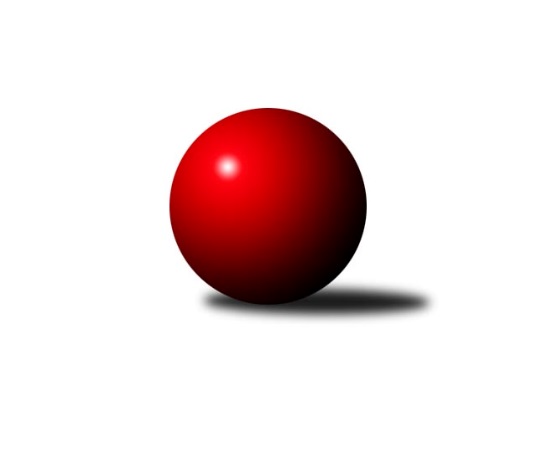 Č.21Ročník 2015/2016	2.4.2016Nejlepšího výkonu v tomto kole: 3658 dosáhlo družstvo: SKK Svijany  Vrchlabí1. KLM 2015/2016Výsledky 21. kolaSouhrnný přehled výsledků:TJ Sokol KARE Luhačovice˝A˝	- Baník Stříbro Klokani	7:1	3605:3456	15.5:8.5	2.4.SKK Rokycany	- TJ Valašské Meziříčí	6:2	3538:3472	16.0:8.0	2.4.HKK Olomouc ˝A˝	- KK Slavoj Praha	3:5	3492:3571	9.5:14.5	2.4.KK Moravská Slávia Brno ˝A˝	- TJ Sokol Husovice	1:7	3229:3497	7.0:17.0	2.4.SKK Svijany  Vrchlabí	- SKK Jičín	8:0	3658:3533	18.0:6.0	2.4.TJ Červený Kostelec  	- KK PSJ Jihlava	6:2	3470:3441	13.5:10.5	2.4.TJ Sokol KARE Luhačovice˝A˝	- SKK Rokycany	7:1	3581:3485	16.5:7.5	25.3.KK Moravská Slávia Brno ˝A˝	- SKK Jičín	2:6	3334:3411	10.5:13.5	28.3.Tabulka družstev:	1.	SKK Rokycany	21	18	0	3	120.0 : 48.0 	312.5 : 191.5 	 3530	36	2.	TJ Sokol KARE Luhačovice˝A˝	21	15	1	5	109.0 : 59.0 	287.5 : 216.5 	 3467	31	3.	SKK Svijany  Vrchlabí	21	14	0	7	99.0 : 69.0 	276.0 : 228.0 	 3455	28	4.	KK Slavoj Praha	21	12	2	7	97.5 : 70.5 	266.0 : 238.0 	 3452	26	5.	KK PSJ Jihlava	21	12	1	8	96.0 : 72.0 	273.5 : 230.5 	 3494	25	6.	TJ Sokol Husovice	21	11	0	10	89.5 : 78.5 	259.5 : 244.5 	 3473	22	7.	Baník Stříbro Klokani	21	10	0	11	78.5 : 89.5 	245.0 : 259.0 	 3478	20	8.	TJ Valašské Meziříčí	21	9	0	12	70.5 : 97.5 	223.0 : 281.0 	 3423	18	9.	SKK Jičín	21	8	1	12	76.0 : 92.0 	238.0 : 266.0 	 3393	17	10.	HKK Olomouc ˝A˝	21	6	2	13	71.5 : 96.5 	232.5 : 271.5 	 3405	14	11.	TJ Červený Kostelec	21	7	0	14	66.5 : 101.5 	223.0 : 281.0 	 3361	14	12.	KK Moravská Slávia Brno ˝A˝	21	0	1	20	34.0 : 134.0 	187.5 : 316.5 	 3337	1Podrobné výsledky kola:	 TJ Sokol KARE Luhačovice˝A˝	3605	7:1	3456	Baník Stříbro Klokani	Michal Markus	161 	 139 	 145 	149	594 	 2:2 	 563 	 133	155 	 158	117	David Junek	Jiří Kudláček	151 	 147 	 158 	127	583 	 2:2 	 585 	 155	144 	 137	149	Vlastimil Zeman ml. ml.	Pavel Kubálek	142 	 141 	 148 	153	584 	 3:1 	 555 	 137	157 	 145	116	Martin Pejčoch	Radek Polách	152 	 153 	 167 	155	627 	 3:1 	 574 	 138	123 	 169	144	Martin Vrbata	Rostislav Gorecký	145 	 147 	 162 	172	626 	 3:1 	 592 	 135	141 	 167	149	Lukáš Doubrava	Jiří Mrlík	150 	 144 	 150 	147	591 	 2.5:1.5 	 587 	 143	144 	 146	154	Jiří Balounrozhodčí: Nejlepší výkon utkání: 627 - Radek Polách	 SKK Rokycany	3538	6:2	3472	TJ Valašské Meziříčí	Jan Endršt	145 	 113 	 145 	139	542 	 1:3 	 570 	 151	149 	 148	122	Miloš Jandík	Michal Pytlík	163 	 159 	 158 	156	636 	 4:0 	 571 	 149	143 	 142	137	Vladimír Výrek	Pavel Honsa	128 	 152 	 137 	145	562 	 2:2 	 588 	 135	151 	 161	141	Daniel Šefr	Štěpán Šreiber	151 	 152 	 144 	141	588 	 3:1 	 576 	 146	137 	 142	151	Dalibor Jandík	Vojtěch Špelina	148 	 157 	 142 	162	609 	 4:0 	 573 	 145	146 	 135	147	Ondřej Topič	Roman Pytlík	150 	 143 	 154 	154	601 	 2:2 	 594 	 158	135 	 156	145	Tomáš Cabákrozhodčí: Nejlepší výkon utkání: 636 - Michal Pytlík	 HKK Olomouc ˝A˝	3492	3:5	3571	KK Slavoj Praha	Martin Vaněk	166 	 139 	 148 	121	574 	 1:3 	 602 	 151	155 	 149	147	Petr Pavlík	Radek Havran	158 	 155 	 134 	161	608 	 3:1 	 594 	 145	154 	 148	147	Zdeněk Gartus	Karel Zubalík	138 	 161 	 142 	134	575 	 2:2 	 557 	 151	132 	 136	138	Josef Dvořák	Jiří Němec	150 	 148 	 148 	125	571 	 0:4 	 609 	 164	152 	 149	144	Evžen Valtr	Kamil Bartoš	144 	 142 	 148 	147	581 	 2.5:1.5 	 578 	 137	142 	 158	141	Anton Stašák	Marian Hošek	140 	 139 	 140 	164	583 	 1:3 	 631 	 162	148 	 173	148	David Kudějrozhodčí: Nejlepší výkon utkání: 631 - David Kuděj	 KK Moravská Slávia Brno ˝A˝	3229	1:7	3497	TJ Sokol Husovice	Miroslav Milan	155 	 145 	 134 	142	576 	 3:1 	 562 	 142	138 	 121	161	Libor Škoula	Pavel Palian	137 	 140 	 111 	135	523 	 0:4 	 636 	 166	171 	 154	145	Zdeněk Vymazal	Ondřej Němec	133 	 124 	 126 	117	500 	 0:4 	 589 	 139	176 	 135	139	Dušan Ryba	Pavel Antoš	153 	 121 	 134 	150	558 	 0:4 	 609 	 162	139 	 144	164	Jiří Axman ml. ml.	Ivo Hostinský	128 	 149 	 124 	148	549 	 2:2 	 555 	 137	140 	 141	137	Václav Mazur	Dalibor Dvorník *1	121 	 149 	 120 	133	523 	 2:2 	 546 	 141	116 	 158	131	Michal Šimek *2rozhodčí: střídání: *1 od 10. hodu Radim Hostinský, *2 od 61. hodu Jan Machálek ml. ml.Nejlepší výkon utkání: 636 - Zdeněk Vymazal	 SKK Svijany  Vrchlabí	3658	8:0	3533	SKK Jičín	Jiří Vejvara	150 	 154 	 159 	145	608 	 4:0 	 571 	 149	139 	 145	138	Roman Bureš	Vlado Žiško	150 	 162 	 158 	146	616 	 3:1 	 595 	 142	150 	 145	158	Jan Bína	Kamil Fiebinger	175 	 138 	 136 	141	590 	 3:1 	 580 	 150	166 	 124	140	Jaroslav Soukup	Jiří Bartoníček	149 	 153 	 158 	151	611 	 2.5:1.5 	 622 	 177	141 	 153	151	Josef Vejvara	David Hobl	152 	 163 	 155 	153	623 	 2.5:1.5 	 605 	 160	150 	 142	153	Jiří Drábek	Michal Rolf	153 	 138 	 172 	147	610 	 3:1 	 560 	 133	160 	 131	136	Lukáš Vikrozhodčí: Nejlepší výkon utkání: 623 - David Hobl	 TJ Červený Kostelec  	3470	6:2	3441	KK PSJ Jihlava	Lukáš Janko	137 	 146 	 149 	139	571 	 3:1 	 536 	 143	134 	 141	118	Jiří Partl	Daniel Neumann	135 	 156 	 159 	141	591 	 2:2 	 599 	 145	160 	 157	137	Robin Parkan	Václav Šmída	152 	 141 	 120 	127	540 	 2:2 	 586 	 141	128 	 157	160	Tomáš Valík	Martin Mýl	165 	 130 	 146 	149	590 	 2:2 	 558 	 133	133 	 154	138	Stanislav Partl	Jan Horn	147 	 139 	 157 	139	582 	 2.5:1.5 	 572 	 135	162 	 136	139	Václav Rychtařík ml.	Ondřej Mrkos	149 	 155 	 136 	156	596 	 2:2 	 590 	 147	139 	 147	157	Daniel Braunrozhodčí: Nejlepší výkon utkání: 599 - Robin Parkan	 TJ Sokol KARE Luhačovice˝A˝	3581	7:1	3485	SKK Rokycany	Michal Markus	139 	 158 	 147 	163	607 	 4:0 	 552 	 128	136 	 145	143	Michal Pytlík	Jiří Kudláček	152 	 151 	 153 	154	610 	 4:0 	 590 	 143	150 	 148	149	Pavel Honsa	Pavel Kubálek	157 	 148 	 137 	126	568 	 3:1 	 555 	 131	147 	 136	141	Jan Endršt	Radek Polách	154 	 148 	 161 	119	582 	 2:2 	 572 	 141	151 	 137	143	Štěpán Šreiber	Rostislav Gorecký	160 	 150 	 151 	159	620 	 2:2 	 618 	 146	153 	 162	157	Roman Pytlík	Jiří Mrlík	155 	 131 	 162 	146	594 	 1.5:2.5 	 598 	 149	137 	 162	150	Vojtěch Špelinarozhodčí: Nejlepší výkon utkání: 620 - Rostislav Gorecký	 KK Moravská Slávia Brno ˝A˝	3334	2:6	3411	SKK Jičín	Pavel Antoš	150 	 150 	 120 	132	552 	 1.5:2.5 	 554 	 141	155 	 126	132	Roman Bureš	Miroslav Milan	137 	 132 	 145 	122	536 	 0:4 	 601 	 156	142 	 170	133	Jiří Drábek	Ondřej Němec	133 	 162 	 130 	137	562 	 1:3 	 561 	 140	139 	 143	139	Pavel Kaan	Karel Ustohal	147 	 135 	 138 	140	560 	 2:2 	 551 	 129	128 	 143	151	Lukáš Vik	Dalibor Dvorník	144 	 155 	 126 	117	542 	 2:2 	 620 	 143	147 	 164	166	Jan Bína	Ivo Hostinský	149 	 130 	 153 	150	582 	 4:0 	 524 	 130	129 	 133	132	Jaroslav Soukuprozhodčí: Nejlepší výkon utkání: 620 - Jan BínaPořadí jednotlivců:	jméno hráče	družstvo	celkem	plné	dorážka	chyby	poměr kuž.	Maximum	1.	Rostislav Gorecký 	TJ Sokol KARE Luhačovice˝A˝	612.65	390.3	222.4	1.1	11/11	(667)	2.	Roman Pytlík 	SKK Rokycany	607.65	390.4	217.3	1.2	11/11	(656)	3.	Zdeněk Vymazal 	TJ Sokol Husovice	606.85	390.4	216.4	1.4	12/12	(677)	4.	Robin Parkan 	KK PSJ Jihlava	605.89	388.8	217.1	1.1	11/12	(645)	5.	Radek Havran 	HKK Olomouc ˝A˝	605.08	385.6	219.5	1.3	10/11	(664)	6.	Václav Rychtařík  ml.	KK PSJ Jihlava	604.03	389.9	214.2	1.3	11/12	(656)	7.	Zdeněk Gartus 	KK Slavoj Praha	598.45	387.7	210.8	1.5	12/12	(654)	8.	Martin Vaněk 	HKK Olomouc ˝A˝	596.62	384.3	212.3	1.2	11/11	(627)	9.	Jiří Axman ml.  ml.	TJ Sokol Husovice	594.58	382.1	212.5	1.3	12/12	(645)	10.	David Junek 	Baník Stříbro Klokani	594.07	381.4	212.7	1.4	11/12	(639)	11.	Vojtěch Špelina 	SKK Rokycany	591.08	384.1	207.0	2.4	11/11	(624)	12.	Tomáš Valík 	KK PSJ Jihlava	590.95	382.2	208.7	1.9	12/12	(651)	13.	Tomáš Cabák 	TJ Valašské Meziříčí	590.15	384.2	206.0	2.1	12/12	(673)	14.	Vlastimil Zeman ml.  ml.	Baník Stříbro Klokani	589.99	383.9	206.1	1.6	12/12	(641)	15.	Michal Pytlík 	SKK Rokycany	589.64	380.6	209.1	2.5	11/11	(683)	16.	Zdeněk Říha 	SKK Svijany  Vrchlabí	589.05	386.1	203.0	1.3	11/11	(634)	17.	Jan Bína 	SKK Jičín	588.45	383.1	205.4	1.6	12/12	(649)	18.	Radek Polách 	TJ Sokol KARE Luhačovice˝A˝	588.30	386.8	201.5	1.3	10/11	(627)	19.	Michal Markus 	TJ Sokol KARE Luhačovice˝A˝	586.17	381.4	204.8	0.9	11/11	(648)	20.	Lukáš Doubrava 	Baník Stříbro Klokani	586.07	383.6	202.4	1.9	12/12	(630)	21.	Jan Endršt 	SKK Rokycany	585.71	383.4	202.3	2.2	11/11	(636)	22.	Jiří Baloun 	Baník Stříbro Klokani	584.19	380.3	203.9	1.6	11/12	(616)	23.	Dalibor Tuček 	TJ Valašské Meziříčí	580.22	381.2	199.0	1.6	9/12	(633)	24.	Jiří Vejvara 	SKK Svijany  Vrchlabí	580.15	373.5	206.6	1.1	11/11	(682)	25.	Daniel Braun 	KK PSJ Jihlava	579.78	378.3	201.5	2.0	8/12	(608)	26.	Pavel Honsa 	SKK Rokycany	579.00	377.2	201.8	1.8	11/11	(632)	27.	Evžen Valtr 	KK Slavoj Praha	578.14	379.4	198.7	1.9	12/12	(622)	28.	Petr Pavlík 	KK Slavoj Praha	577.28	384.5	192.8	2.9	11/12	(602)	29.	Jiří Bartoníček 	SKK Svijany  Vrchlabí	576.92	379.5	197.5	1.8	9/11	(661)	30.	Michal Rolf 	SKK Svijany  Vrchlabí	576.39	376.4	200.0	1.8	11/11	(679)	31.	Jiří Mrlík 	TJ Sokol KARE Luhačovice˝A˝	576.38	379.3	197.1	2.9	10/11	(616)	32.	Štěpán Šreiber 	SKK Rokycany	576.38	376.0	200.4	2.3	11/11	(612)	33.	Libor Škoula 	TJ Sokol Husovice	576.34	377.2	199.1	2.4	11/12	(617)	34.	Daniel Neumann 	TJ Červený Kostelec  	575.93	374.3	201.6	2.0	11/11	(636)	35.	Jan Horn 	TJ Červený Kostelec  	575.53	374.9	200.7	1.7	10/11	(616)	36.	David Hobl 	SKK Svijany  Vrchlabí	573.63	370.7	202.9	2.8	11/11	(664)	37.	Martin Pejčoch 	Baník Stříbro Klokani	573.47	374.5	199.0	2.2	10/12	(612)	38.	Anton Stašák 	KK Slavoj Praha	573.10	372.4	200.7	1.1	12/12	(638)	39.	Stanislav Partl 	KK PSJ Jihlava	572.93	374.6	198.3	2.9	11/12	(606)	40.	Lukáš Janko 	TJ Červený Kostelec  	571.81	373.8	198.1	2.7	9/11	(642)	41.	Ondřej Topič 	TJ Valašské Meziříčí	571.48	371.9	199.5	1.9	11/12	(598)	42.	David Kuděj 	KK Slavoj Praha	571.33	381.3	190.0	2.3	11/12	(641)	43.	David Volek 	TJ Valašské Meziříčí	570.93	377.0	194.0	3.4	8/12	(614)	44.	Miroslav Milan 	KK Moravská Slávia Brno ˝A˝	570.60	373.6	197.0	2.0	11/11	(597)	45.	Václav Mazur 	TJ Sokol Husovice	569.97	374.6	195.3	2.2	12/12	(609)	46.	Vladimír Výrek 	TJ Valašské Meziříčí	568.96	366.7	202.2	2.6	9/12	(624)	47.	Pavel Kaan 	SKK Jičín	568.63	378.7	189.9	3.0	9/12	(609)	48.	Ondřej Mrkos 	TJ Červený Kostelec  	568.09	378.4	189.7	2.7	10/11	(609)	49.	Jiří Drábek 	SKK Jičín	567.79	374.3	193.5	2.6	10/12	(605)	50.	Martin Vrbata 	Baník Stříbro Klokani	566.54	366.1	200.4	2.4	9/12	(636)	51.	Kamil Bartoš 	HKK Olomouc ˝A˝	564.93	375.3	189.6	3.4	11/11	(603)	52.	Jiří Němec 	HKK Olomouc ˝A˝	561.95	372.4	189.6	1.9	10/11	(618)	53.	Jiří Partl 	KK PSJ Jihlava	561.86	369.2	192.6	2.3	11/12	(616)	54.	Dalibor Jandík 	TJ Valašské Meziříčí	561.73	368.4	193.4	1.9	10/12	(619)	55.	Ondřej Němec 	KK Moravská Slávia Brno ˝A˝	561.63	367.0	194.7	2.9	8/11	(611)	56.	Dalibor Dvorník 	KK Moravská Slávia Brno ˝A˝	561.55	373.1	188.5	2.9	11/11	(590)	57.	Michal Šimek 	TJ Sokol Husovice	561.17	377.5	183.6	3.2	9/12	(627)	58.	Josef Dvořák 	KK Slavoj Praha	559.21	361.3	197.9	3.1	9/12	(613)	59.	Jiří Ouhel 	KK PSJ Jihlava	558.40	373.5	184.9	5.3	8/12	(622)	60.	Lukáš Vik 	SKK Jičín	553.62	364.4	189.2	3.0	12/12	(600)	61.	Daniel Šefr 	TJ Valašské Meziříčí	553.34	360.8	192.5	3.8	8/12	(588)	62.	Jaroslav Soukup 	SKK Jičín	552.69	365.5	187.2	2.6	11/12	(613)	63.	Pavel Antoš 	KK Moravská Slávia Brno ˝A˝	552.33	360.5	191.8	3.0	11/11	(581)	64.	Filip Lekeš 	TJ Sokol KARE Luhačovice˝A˝	547.54	371.2	176.4	4.2	9/11	(586)	65.	Radim Hostinský 	KK Moravská Slávia Brno ˝A˝	543.04	356.4	186.7	5.4	8/11	(585)	66.	Marian Hošek 	HKK Olomouc ˝A˝	540.13	368.3	171.9	5.0	9/11	(618)		Michal Wohlmut 	SKK Rokycany	630.00	399.0	231.0	0.0	1/11	(630)		Pavel Louda 	SKK Jičín	607.50	408.0	199.5	3.0	2/12	(612)		Michal Juroška 	TJ Valašské Meziříčí	607.00	387.0	220.0	2.0	1/12	(607)		Dušan Ryba 	TJ Sokol Husovice	581.06	370.7	210.3	1.4	5/12	(634)		Vlado Žiško 	SKK Svijany  Vrchlabí	579.20	395.9	183.3	3.1	3/11	(634)		Martin Sitta 	HKK Olomouc ˝A˝	575.50	372.0	203.5	2.0	2/11	(588)		Jakub Wenzel 	TJ Červený Kostelec  	575.00	380.0	195.0	8.0	1/11	(575)		Kamil Fiebinger 	SKK Svijany  Vrchlabí	571.38	372.7	198.7	1.4	4/11	(637)		Roman Straka 	SKK Svijany  Vrchlabí	570.17	374.0	196.2	1.6	7/11	(670)		Miloš Jandík 	TJ Valašské Meziříčí	570.00	364.0	206.0	3.0	1/12	(570)		Ivo Hostinský 	KK Moravská Slávia Brno ˝A˝	568.63	376.0	192.6	3.1	4/11	(582)		Jan Machálek ml.  ml.	TJ Sokol Husovice	568.40	373.8	194.6	3.2	6/12	(614)		Ladislav Beránek 	SKK Jičín	566.90	372.8	194.1	2.4	5/12	(602)		Josef Vejvara 	SKK Jičín	565.61	378.1	187.5	2.7	7/12	(622)		Roman Bureš 	SKK Jičín	565.50	370.5	195.0	2.0	4/12	(571)		Milan Klika 	KK Moravská Slávia Brno ˝A˝	565.02	368.3	196.7	2.5	7/11	(601)		Tomáš Molek 	TJ Sokol KARE Luhačovice˝A˝	564.57	369.1	195.4	4.8	7/11	(615)		Tomaš Žižlavský 	TJ Sokol Husovice	564.00	359.0	205.0	0.0	1/12	(564)		Jiří Kudláček 	TJ Sokol KARE Luhačovice˝A˝	563.75	382.2	181.6	6.8	4/11	(610)		Pavel Kubálek 	TJ Sokol KARE Luhačovice˝A˝	563.42	367.1	196.3	2.8	3/11	(584)		Vlastimil Zeman st. 	Baník Stříbro Klokani	563.25	378.4	184.8	7.6	4/12	(601)		Pavel Novák 	TJ Červený Kostelec  	561.60	374.1	187.5	3.7	5/11	(588)		Milan Sekanina 	HKK Olomouc ˝A˝	561.50	391.0	170.5	6.0	2/11	(575)		Karel Ustohal 	KK Moravská Slávia Brno ˝A˝	560.00	373.0	187.0	2.0	1/11	(560)		Dominik Dvořák 	KK Moravská Slávia Brno ˝A˝	559.00	380.0	179.0	8.0	1/11	(559)		Martin Mýl 	TJ Červený Kostelec  	558.67	370.4	188.2	3.4	6/11	(614)		Stanislav Březina 	KK Slavoj Praha	555.50	362.5	193.0	2.3	4/12	(598)		Karel Zubalík 	HKK Olomouc ˝A˝	554.02	364.3	189.7	3.4	7/11	(579)		Matouš Krajzinger 	HKK Olomouc ˝A˝	553.33	364.0	189.3	3.8	3/11	(570)		Štěpán Schuster 	TJ Červený Kostelec  	549.40	365.1	184.3	3.3	6/11	(607)		Pavel Maršík 	SKK Svijany  Vrchlabí	547.50	378.0	169.5	7.0	2/11	(565)		Jiří Radil 	TJ Sokol Husovice	546.13	370.1	176.0	4.4	4/12	(596)		Jakub Čopák 	KK PSJ Jihlava	546.00	352.0	194.0	2.0	1/12	(546)		Pavel Palian 	KK Moravská Slávia Brno ˝A˝	543.50	366.1	177.4	3.8	2/11	(563)		Břetislav Sobota 	HKK Olomouc ˝A˝	540.00	362.0	178.0	4.0	1/11	(540)		Zdeněk Vránek 	KK Moravská Slávia Brno ˝A˝	534.33	362.3	172.0	6.3	3/11	(553)		Václav Šmída 	TJ Červený Kostelec  	532.08	369.7	162.4	6.7	4/11	(600)		František Kellner 	KK Moravská Slávia Brno ˝A˝	513.00	352.0	161.0	5.0	1/11	(513)		Milan Žáček 	TJ Sokol KARE Luhačovice˝A˝	493.00	349.0	144.0	7.0	1/11	(493)		Daniel Bouda 	TJ Červený Kostelec  	484.00	345.0	139.0	17.0	1/11	(484)		Pavel Dvorník 	KK Moravská Slávia Brno ˝A˝	462.00	337.5	124.5	17.5	2/11	(466)Sportovně technické informace:Starty náhradníků:registrační číslo	jméno a příjmení 	datum startu 	družstvo	číslo startu14823	Lukáš Vik	02.04.2016	SKK Jičín	10x19156	Václav Šmída	02.04.2016	TJ Červený Kostelec  	8x12946	Jiří Baloun	02.04.2016	Baník Stříbro Klokani	9x10315	Martin Vrbata	02.04.2016	Baník Stříbro Klokani	8x16996	Daniel Neumann	02.04.2016	TJ Červený Kostelec  	9x9135	Ivo Hostinský	02.04.2016	KK Moravská Slávia Brno ˝A˝	8x8182	Miloš Jandík	02.04.2016	TJ Valašské Meziříčí	1x14978	Daniel Šefr	02.04.2016	TJ Valašské Meziříčí	5x10502	Jiří Kudláček	02.04.2016	TJ Sokol KARE Luhačovice˝A˝	5x6673	Jiří Mrlík	02.04.2016	TJ Sokol KARE Luhačovice˝A˝	9x7685	Karel Zubalík	02.04.2016	HKK Olomouc ˝A˝	4x14826	Karel Ustohal	28.03.2016	KK Moravská Slávia Brno ˝A˝	1x843	Vladimír Žiško	02.04.2016	SKK Svijany  Vrchlabí	5x7868	Radek Polách	02.04.2016	TJ Sokol KARE Luhačovice˝A˝	9x
Hráči dopsaní na soupisku:registrační číslo	jméno a příjmení 	datum startu 	družstvo	Program dalšího kola:22. kolo9.4.2016	so	9:30	TJ Valašské Meziříčí - KK Moravská Slávia Brno ˝A˝	9.4.2016	so	9:30	Baník Stříbro Klokani - TJ Červený Kostelec  	9.4.2016	so	10:00	KK Slavoj Praha - SKK Svijany  Vrchlabí	9.4.2016	so	14:00	SKK Jičín - SKK Rokycany	9.4.2016	so	15:30	KK PSJ Jihlava - HKK Olomouc ˝A˝	9.4.2016	so	16:30	TJ Sokol Husovice - TJ Sokol KARE Luhačovice˝A˝	Nejlepší šestka kola - absolutněNejlepší šestka kola - absolutněNejlepší šestka kola - absolutněNejlepší šestka kola - absolutněNejlepší šestka kola - dle průměru kuželenNejlepší šestka kola - dle průměru kuželenNejlepší šestka kola - dle průměru kuželenNejlepší šestka kola - dle průměru kuželenNejlepší šestka kola - dle průměru kuželenPočetJménoNázev týmuVýkonPočetJménoNázev týmuPrůměr (%)Výkon6xZdeněk VymazalHusovice6366xZdeněk VymazalHusovice115.316364xMichal PytlíkRokycany6364xJiří Axman ml. ml.Husovice110.416093xDavid KudějSlavoj Praha6315xMichal PytlíkRokycany109.56361xRadek PoláchLuhačovice A6272xRadek PoláchLuhačovice A109.26278xRostislav GoreckýLuhačovice A6269xRostislav GoreckýLuhačovice A109.0362612xDavid HoblVrchlabí Svijan6234xDavid KudějSlavoj Praha108.71631